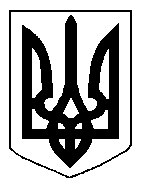 БІЛОЦЕРКІВСЬКА МІСЬКА РАДА	КИЇВСЬКОЇ ОБЛАСТІ	Р І Ш Е Н Н Я

від  25 квітня 2019 року                                                                        № 3819-70-VIIПро затвердження технічної документації із землеустрою щодо встановлення (відновлення) меж земельної ділянки в натурі (на місцевості) та передачу земельної ділянки комунальної власності у  спільну сумісну власність громадянам Гаврилюку Миколі Васильовичу, Гаврилюк Ользі Миколаївні, Пташинському Олегу Йосиповичу,Пташинському Денису Олеговичу, Малині Віталію Васильовичу, Марчевській Ользі ВалеріївніРозглянувши звернення постійної комісії з питань земельних відносин та земельного кадастру, планування території, будівництва, архітектури, охорони пам’яток, історичного середовища та благоустрою до міського голови від 22 березня 2019 року №110/2-17, протокол постійної комісії з питань  земельних відносин та земельного кадастру, планування території, будівництва, архітектури, охорони пам’яток, історичного середовища та благоустрою від 21 березня 2019 року №171, заяву громадян Гаврилюка Миколи Васильовича, Гаврилюк Ольги Миколаївни, Пташинського Олега Йосиповича, Пташинського Дениса Олеговича, Малини Віталія Васильовича, Марчевської Ольги Валеріївни від 15 березня 2019 року №1704, технічну документацію із землеустрою щодо встановлення (відновлення) меж земельної ділянки в натурі (на місцевості), відповідно до ст. ст. 12, 40, 79-1, 89, 116, 118, 122, 125, 126, ч. 14 ст. 186 Земельного кодексу України, ч.5 ст. 16 Закону України «Про Державний земельний кадастр», ст. 55 Закону України «Про землеустрій», п. 34 ч. 1 ст. 26 Закону України «Про місцеве самоврядування в Україні», Інструкції про встановлення (відновлення) меж земельних ділянок в натурі (на місцевості) та їх закріплення межовими знаками затвердженої Наказом Державного комітету України із земельних ресурсів від 18 травня 2010 року за № 376, міська рада вирішила:   	1.Затвердити технічну документацію із землеустрою щодо встановлення (відновлення) меж земельної ділянки в натурі (на місцевості) громадянам Гаврилюку Миколі Васильовичу, Гаврилюк Ользі Миколаївні, Пташинському Олегу Йосиповичу, Пташинському Денису Олеговичу, Малині Віталію Васильовичу, Марчевській Ользі Валеріївні з цільовим призначенням 02.01. Для будівництва і обслуговування житлового будинку, господарських будівель і споруд (присадибна ділянка)  (під розміщення існуючого житлового будинку)  за адресою: провулок Івана Франка, 19,  площею 0,0858 га, що додається.           2.Передати земельну ділянку комунальної власності у спільну сумісну власність громадянам Гаврилюку Миколі Васильовичу, Гаврилюк Ользі Миколаївні, Пташинському Олегу Йосиповичу, Пташинському Денису Олеговичу, Малині Віталію Васильовичу, Марчевській Ользі Валеріївні з цільовим призначенням 02.01. Для будівництва і обслуговування житлового будинку, господарських будівель і споруд (присадибна ділянка)  (під розміщення існуючого житлового будинку)  за адресою: провулок Івана Франка, 19,  площею 0,0858 га, за рахунок земель населеного пункту м. Біла Церква. Кадастровий номер: 3210300000:04:012:0323.           3.Громадянам, зазначеним в цьому рішенні зареєструвати право власності на земельну ділянку в Державному реєстрі речових прав на нерухоме майно           4.Контроль за виконанням цього рішення покласти на постійну комісію з питань  земельних відносин та земельного кадастру, планування території, будівництва, архітектури, охорони пам’яток, історичного середовища та благоустрою.Міський голова                                                              	                                          Г. Дикий